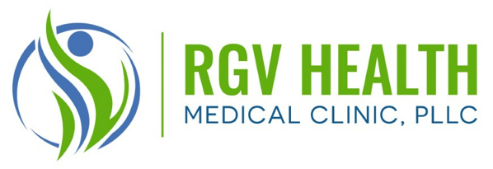 AUTORIZACIÓN PARA TRATAMIENTO MÉDICOAl firmar a continuación, doy plena autorización al Dr. Rafael Otero y su personal para tratar mis condiciones médicas y enfermedades.INDICACIONES DE MEDICAMENTOSDoy mi consentimiento para todos los exámenes de laboratorio y procedimientos de oficina que mi doctor pueda considerar necesarios para mi tratamiento. También acepto leer todas las indicaciones de cualquier medicamento que me receten y hacer todas las preguntas antes de tomar dichos medicamentos.  Si se me proporciona alguna muestra, acepto solicitar las indicaciones de las muestras para leerlas y hacer todas las preguntas antes de tomar las muestras.  También acepto cumplir con las recomendaciones médicas y las citas de seguimiento que se me dan. No hacerlo puede afectar seriamente mi salud y mi vida.  También estoy de acuerdo en que si falto a dos citas consecutivas puedo ser expulsado como paciente por falta de seguimiento.POLÍTICAS DE PAGONuestra oficina verifica todos los seguros antes de su primera cita.  La información obtenida de su compañía de seguros no es una garantía de pago.  Es solo una revisión de los beneficios del paciente.Autorizo que los pagos se realicen directamente a RGV Health Medical Clinic, PLLC o a Rafael Otero, MD por los beneficios médicos, si los hubiera, pagaderos a mí por sus servicios, reconociendo que soy responsable de pagar los servicios no cubiertos y los copagos según lo requiera mi seguro.  Entiendo que mi copago / deducible debe ser cubierto antes de que se presten los servicios.Se requiere el pago en el momento en que se prestan los servicios, a menos que se hayan hecho otros arreglos por adelantado.  Esto incluye el copago aplicable.  Nuestra oficina acepta efectivo, cheque, tarjeta de débito, Visa y MasterCard.  Hay un cargo por servicio de $25.00 por cheques devueltos.  Los copagos se cobran en el momento del registro.  Si un paciente no puede pagar el copago, tendremos que reprogramar la cita.Los pacientes con deducibles deberán pagar un depósito de $100.00 por la primera visita y $80.00 por cada visita de seguimiento hasta que se cubra el deducible.  El pago debe hacerse al hacer el registro de entrada.  Los créditos del paciente se aplicarán a la próxima visita o se reembolsarán si no es necesaria otra cita.Los pacientes con un saldo pendiente deben comunicarse con nuestro personal de facturación y cobro para que puedan ayudarlo a crear un plan financiero.  Después del segundo intento de cobrar el pago, su cuenta será reportada a una agencia de cobro.SEGURO SUPLEMENTARIO DE MEDICARESomos un proveedor que participa con el programa Medicare Parte B.  Como tal, estamos obligados a eliminar la diferencia entre lo que Medicare nos paga por los servicios prestados a usted (la "cantidad permitida") y nuestro cargo habitual.  Medicare nos paga el 80% de la "cantidad permitida" directamente.  El copago restante del 20% y su deducible anual son responsabilidad del paciente por ley federal.SEGURO DE VIAJERO PARA PACIENTES INTERNACIONALESCualquier paciente internacional que tenga un seguro de salud canadiense o cualquier otro seguro de salud extranjero o seguro de viajero automáticamente se convierte en paciente de pago por cuenta propia.  Es responsabilidad del paciente presentar su reclamo ante la compañía de seguros.RESURTIDOS DE MEDICAMENTOSLos medicamentos deben volver a surtirse durante su visita al médico.  Si llama para solicitar un resurtido de medicamentos, permítanos 48 horas para procesar su solicitud. No se autorizarán resurtidos si el paciente no ha sido visto por el médico durante más de 3 meses o el tiempo recomendado por el médico.  Se me ha aconsejado, entiendo y acepto que RGV Health Medical Clinic tiene derecho a hacer una verificación de mi historial de medicamentos de las farmacias.SOLICITUD DE REGISTROS MÉDICOSLos pacientes que soliciten copias de sus registros médicos primero deben firmar un formulario de autorización.  El cargo es de $1.00 por página para las primeras 25 páginas y $0.50 por cada página adicional a partir de entonces.  Los registros se pueden recoger con una identificación con foto.  No se puede enviar por correo.  Esto es para garantizar la confidencialidad del paciente.FALTA A CITA MEDICALos pacientes que no cancelen o reprogramen una cita con al menos 24 horas de anticipación estarán sujetos a una tarifa de cita fallida de $25.00.PUBLICAR REGISTROS MÉDICOSPor la presente, también autorizo a mi doctor a divulgar cualquier información adquirida en el curso de mi tratamiento necesaria para procesar reclamos de seguros y a cualquier médico consultor/especialista al que pueda ser referido.  Si mi seguro es un HMO o PPO, es mi responsabilidad asegurarme de que mi médico figure como mi médico de atención primaria en mi seguro.FORMULARIOS DE CERTIFICACIÓN FMLALos siguientes formularios de certificación del médico por una condición de salud grave [Family and Medical Leave Act, FMLA] solicitados por el paciente tienen un costo de $25, pagaderos al momento que el doctor llene la forma.Forma WH-380-E (condición de salud grave del empleado) - úsela cuando una solicitud de licencia se deba a la condición médica del empleado.Forma WH-380-F (condición de salud grave de un miembro de la familia) - úsela cuando una solicitud de licencia se deba a la condición médica de un miembro de la familia del empleado.ACUERDOCertifico que toda la información que proporcioné es verdadera y correcta a mi leal saber y entender.  Notificaré al Dr. Rafael Otero y su personal de cualquier cambio en el estado de la información anterior.  Autorizo que se utilice una copia de esta autorización en lugar del original.  La autorización está en vigor hasta que sea cancelada o cambiada por mí y así se indique por escrito.Al firmar a continuación, acepto que he leído cuidadosamente las declaraciones anteriores y estoy de acuerdo con todas las disposiciones y autorizaciones establecidas en dichas declaraciones.Firma del paciente: __________________________________________________________________________                               Fecha (mm/dd/aa): ______/______/______Firma del paciente: _____________________________________________          Fecha (mm/dd/aa): ______/______/______INFORMACIÓN PARA EL PACIENTEINFORMACIÓN PARA EL PACIENTEINFORMACIÓN PARA EL PACIENTEINFORMACIÓN PARA EL PACIENTEINFORMACIÓN PARA EL PACIENTEINFORMACIÓN PARA EL PACIENTEINFORMACIÓN PARA EL PACIENTEINFORMACIÓN PARA EL PACIENTEApellidoApellidoFecha de nacimiento (mm/dd/aa)______/______/______Fecha de nacimiento (mm/dd/aa)______/______/______Sexo □ Mujer □ HombreSexo □ Mujer □ HombreEstado civil□ Soltero/a        □ Casado/a□ Divorciado/a  □ Viudo/aEstado civil□ Soltero/a        □ Casado/a□ Divorciado/a  □ Viudo/aNombre (y segundo nombre si corresponde)Nombre (y segundo nombre si corresponde)Número de seguro social_________ - ______ - ____________Número de seguro social_________ - ______ - ____________Sexo □ Mujer □ HombreSexo □ Mujer □ HombreEstado civil□ Soltero/a        □ Casado/a□ Divorciado/a  □ Viudo/aEstado civil□ Soltero/a        □ Casado/a□ Divorciado/a  □ Viudo/aRaza(seleccione una)□ Blanca          □ Negra o afroamericana           □ India americana o nativa de Alaska          □ Asiática□ Nativa de Hawái u otra isla del Pacífico          □ Otra raza          □ MultirracialRaza(seleccione una)□ Blanca          □ Negra o afroamericana           □ India americana o nativa de Alaska          □ Asiática□ Nativa de Hawái u otra isla del Pacífico          □ Otra raza          □ MultirracialRaza(seleccione una)□ Blanca          □ Negra o afroamericana           □ India americana o nativa de Alaska          □ Asiática□ Nativa de Hawái u otra isla del Pacífico          □ Otra raza          □ MultirracialOrigen étnico(seleccione uno) □ Hispano/a □ No hispano/aOrigen étnico(seleccione uno) □ Hispano/a □ No hispano/aOrigen étnico(seleccione uno) □ Hispano/a □ No hispano/aIdioma principal □ Inglés □ Español □ Otro: _______________Idioma principal □ Inglés □ Español □ Otro: _______________DirecciónDirecciónCiudadCiudadCiudadEstadoEstadoCódigo postalTeléfono( _________ ) _________  -  ____________Correo electrónicoCorreo electrónicoCorreo electrónicoCorreo electrónicoCorreo electrónicoCorreo electrónicoCorreo electrónicoINFORMACIÓN DEL SEGURO MÉDICOINFORMACIÓN DEL SEGURO MÉDICOINFORMACIÓN DEL SEGURO MÉDICOINFORMACIÓN DEL SEGURO MÉDICOINFORMACIÓN DEL SEGURO MÉDICOSeguro médico primario □ Medicare          □ Medicaid          □ Tricare          □ United Healthcare          □ BCBS of TX          □ Ambetter           □ Humana          □ Care Improvement Plus □ Wellcare           □ Aetna                □ Molina          □ HealthSpring                    □ Oscar                   □ Superior             □ Cigna               □ Otro: ______________________Seguro médico primario □ Medicare          □ Medicaid          □ Tricare          □ United Healthcare          □ BCBS of TX          □ Ambetter           □ Humana          □ Care Improvement Plus □ Wellcare           □ Aetna                □ Molina          □ HealthSpring                    □ Oscar                   □ Superior             □ Cigna               □ Otro: ______________________Seguro médico primario □ Medicare          □ Medicaid          □ Tricare          □ United Healthcare          □ BCBS of TX          □ Ambetter           □ Humana          □ Care Improvement Plus □ Wellcare           □ Aetna                □ Molina          □ HealthSpring                    □ Oscar                   □ Superior             □ Cigna               □ Otro: ______________________Seguro médico primario □ Medicare          □ Medicaid          □ Tricare          □ United Healthcare          □ BCBS of TX          □ Ambetter           □ Humana          □ Care Improvement Plus □ Wellcare           □ Aetna                □ Molina          □ HealthSpring                    □ Oscar                   □ Superior             □ Cigna               □ Otro: ______________________Seguro médico primario □ Medicare          □ Medicaid          □ Tricare          □ United Healthcare          □ BCBS of TX          □ Ambetter           □ Humana          □ Care Improvement Plus □ Wellcare           □ Aetna                □ Molina          □ HealthSpring                    □ Oscar                   □ Superior             □ Cigna               □ Otro: ______________________Número de grupoNúmero de pólizaNúmero de pólizaNúmero de pólizaCopago$ _________Seguro médico secundario (si corresponde) □ Medicare          □ Medicaid          □ Tricare          □ United Healthcare          □ BCBS of TX          □ Ambetter           □ Humana          □ Care Improvement Plus □ Wellcare           □ Aetna                □ Molina          □ HealthSpring                    □ Oscar                   □ Superior             □ Cigna               □ Otro: ______________________Seguro médico secundario (si corresponde) □ Medicare          □ Medicaid          □ Tricare          □ United Healthcare          □ BCBS of TX          □ Ambetter           □ Humana          □ Care Improvement Plus □ Wellcare           □ Aetna                □ Molina          □ HealthSpring                    □ Oscar                   □ Superior             □ Cigna               □ Otro: ______________________Seguro médico secundario (si corresponde) □ Medicare          □ Medicaid          □ Tricare          □ United Healthcare          □ BCBS of TX          □ Ambetter           □ Humana          □ Care Improvement Plus □ Wellcare           □ Aetna                □ Molina          □ HealthSpring                    □ Oscar                   □ Superior             □ Cigna               □ Otro: ______________________Seguro médico secundario (si corresponde) □ Medicare          □ Medicaid          □ Tricare          □ United Healthcare          □ BCBS of TX          □ Ambetter           □ Humana          □ Care Improvement Plus □ Wellcare           □ Aetna                □ Molina          □ HealthSpring                    □ Oscar                   □ Superior             □ Cigna               □ Otro: ______________________Seguro médico secundario (si corresponde) □ Medicare          □ Medicaid          □ Tricare          □ United Healthcare          □ BCBS of TX          □ Ambetter           □ Humana          □ Care Improvement Plus □ Wellcare           □ Aetna                □ Molina          □ HealthSpring                    □ Oscar                   □ Superior             □ Cigna               □ Otro: ______________________Número de grupoNúmero de pólizaNúmero de pólizaNúmero de pólizaCopago$ _________Si el/la paciente no es el/la titular del seguro, proporcione la información de el/la asegurado/a titular a continuación.Si el/la paciente no es el/la titular del seguro, proporcione la información de el/la asegurado/a titular a continuación.Si el/la paciente no es el/la titular del seguro, proporcione la información de el/la asegurado/a titular a continuación.Si el/la paciente no es el/la titular del seguro, proporcione la información de el/la asegurado/a titular a continuación.Si el/la paciente no es el/la titular del seguro, proporcione la información de el/la asegurado/a titular a continuación.Apellido de el/la asegurado/a titularApellido de el/la asegurado/a titularFecha de nacimiento de el/la titular (mm/dd/aa)______/______/______Relación de el/la paciente con el/la titular □ Cónyuge □ Hijo/a □ Otro: ________________________Relación de el/la paciente con el/la titular □ Cónyuge □ Hijo/a □ Otro: ________________________Nombre de el/la asegurado/a titular (y segundo nombre si corresponde)Nombre de el/la asegurado/a titular (y segundo nombre si corresponde)Número de seguro social de el/la titular_________ - ______ - ____________Relación de el/la paciente con el/la titular □ Cónyuge □ Hijo/a □ Otro: ________________________Relación de el/la paciente con el/la titular □ Cónyuge □ Hijo/a □ Otro: ________________________CONTACTO DE EMERGENCIACONTACTO DE EMERGENCIACONTACTO DE EMERGENCIANombre de un amigo o pariente local en caso de una emergenciaRelación con el/la pacienteTeléfono( _________ ) _________ - ____________RECOMENDACIÓN¿Cómo se enteró de esta clínica? □ Plan de Seguro          □ Búsqueda en Internet          □ Redes Sociales          □ Familiar          □ Amigo          □ Anuncio          □ Volante          □ Otro: ________________CONSENTIMIENTO A LA DIVULGACIÓN DE INFORMACIÓN MÉDICA □ No deseo dar permiso de divulgar información sobre mi salud o resultados de ningún tipo a nadie que no sea yo o mi representante personal legal. □ Doy permiso a RGV Health Medical Clinic, PLLC de divulgar a la(s) persona(s) enumerada(s) a continuación mi información médica con respecto a citas, resultados de pruebas de diagnóstico, etc.  Las únicas excepciones a este permiso son los resultados relacionados con enfermedades de transmisión sexual o VIH, ya que esto requiere mi consentimiento adicional.Nombre(s): ____________________________________________________________________________          Relación con el paciente: ____________________________ANTECEDENTES DE SALUD FAMILIARANTECEDENTES DE SALUD FAMILIARANTECEDENTES DE SALUD FAMILIARANTECEDENTES DE SALUD FAMILIARANTECEDENTES DE SALUD FAMILIARANTECEDENTES DE SALUD FAMILIARANTECEDENTES DE SALUD FAMILIARANTECEDENTES DE SALUD FAMILIARUstedPadreMadreUstedPadreMadreEnfermedad cardíaca□□□Asma□□□Presión arterial alta□□□Artritis reumatoide□□□Accidente cerebrovascular□□□Gota□□□Cáncer□□□Colesterol alto□□□Diabetes□□□EPOC□□□Alergias□□□Depresión□□□Otro (especifique)__________________________________________Otro (especifique)___________________________________________SOLO MUJERESSOLO MUJERESSOLO MUJERES¿Está embarazada o amamantando?          □ Sí          □ NoNúmero de embarazos: ______Número de hijos nacidos vivos: ______Si tiene 40 años o más, ¿se ha hecho una mamografía?          □ Sí          □ NoEn caso afirmativo, ¿en qué año se realizó la prueba? ____________          □ Resultado normal          □ Resultado anormal, especifique: ___________________________Si tiene 40 años o más, ¿se ha hecho una mamografía?          □ Sí          □ NoEn caso afirmativo, ¿en qué año se realizó la prueba? ____________          □ Resultado normal          □ Resultado anormal, especifique: ___________________________Si tiene 40 años o más, ¿se ha hecho una mamografía?          □ Sí          □ NoEn caso afirmativo, ¿en qué año se realizó la prueba? ____________          □ Resultado normal          □ Resultado anormal, especifique: ___________________________¿Se ha hecho una prueba de Papanicolaou?          □ Sí          □ NoEn caso afirmativo, ¿en qué año se realizó la prueba? ____________          □ Resultado normal          □ Resultado anormal, especifique: ___________________________¿Se ha hecho una prueba de Papanicolaou?          □ Sí          □ NoEn caso afirmativo, ¿en qué año se realizó la prueba? ____________          □ Resultado normal          □ Resultado anormal, especifique: ___________________________¿Se ha hecho una prueba de Papanicolaou?          □ Sí          □ NoEn caso afirmativo, ¿en qué año se realizó la prueba? ____________          □ Resultado normal          □ Resultado anormal, especifique: ___________________________HÁBITOS DE SALUD Y SEGURIDAD PERSONALHÁBITOS DE SALUD Y SEGURIDAD PERSONALHÁBITOS DE SALUD Y SEGURIDAD PERSONALHÁBITOS DE SALUD Y SEGURIDAD PERSONAL¿Hace ejercicio? □ No □ Una o dos veces por semana □ Más de dos veces por semana¿Consume alcohol? □ No □ Una o dos bebidas/cervezas a la semana □ Más de dos bebidas/cervezas a la semana¿Consume alcohol? □ No □ Una o dos bebidas/cervezas a la semana □ Más de dos bebidas/cervezas a la semana¿Consume drogas ilegales? □ No □ Ocasionalmente □ Una vez a la semana o más¿Fuma tabaco? □ No □ Sí, fumo/fumé durante _______ años el equivalente a ______ cajetillas por día¿Fuma tabaco? □ No □ Sí, fumo/fumé durante _______ años el equivalente a ______ cajetillas por día¿Fuma tabaco? □ No □ Sí, fumo/fumé durante _______ años el equivalente a ______ cajetillas por día¿Ha tenido alguna caída en el último año? □ No □ Sí, ¿cuántas? ______Si tiene 45 años o más, ¿se ha hecho una colonoscopia?          □ Sí          □ NoEn caso afirmativo, ¿en qué año se realizó la prueba? ____________          □ Resultado normal          □ Resultado anormal, especifique: ___________________________Si tiene 45 años o más, ¿se ha hecho una colonoscopia?          □ Sí          □ NoEn caso afirmativo, ¿en qué año se realizó la prueba? ____________          □ Resultado normal          □ Resultado anormal, especifique: ___________________________Si tiene 45 años o más, ¿se ha hecho una colonoscopia?          □ Sí          □ NoEn caso afirmativo, ¿en qué año se realizó la prueba? ____________          □ Resultado normal          □ Resultado anormal, especifique: ___________________________Si tiene 45 años o más, ¿se ha hecho una colonoscopia?          □ Sí          □ NoEn caso afirmativo, ¿en qué año se realizó la prueba? ____________          □ Resultado normal          □ Resultado anormal, especifique: ___________________________¿Tiene directivas anticipadas?          □ Sí          □ No¿Tiene directivas anticipadas?          □ Sí          □ No¿Tiene directivas anticipadas?          □ Sí          □ No¿Tiene directivas anticipadas?          □ Sí          □ NoLas directivas anticipadas son documentos legales que le permiten detallar con anticipación sus decisiones sobre su atención médica al final de su vida.  Un poder notarial es un documento que nombra a su apoderado para su atención médica.  Su apoderado es alguien en quien confía usted para tomar decisiones sobre su salud en caso de que no pudiera hacerlo usted mismo/a por su estado de salud.  El poder notarial puede incluir lo siguiente:Las directivas anticipadas son documentos legales que le permiten detallar con anticipación sus decisiones sobre su atención médica al final de su vida.  Un poder notarial es un documento que nombra a su apoderado para su atención médica.  Su apoderado es alguien en quien confía usted para tomar decisiones sobre su salud en caso de que no pudiera hacerlo usted mismo/a por su estado de salud.  El poder notarial puede incluir lo siguiente:Las directivas anticipadas son documentos legales que le permiten detallar con anticipación sus decisiones sobre su atención médica al final de su vida.  Un poder notarial es un documento que nombra a su apoderado para su atención médica.  Su apoderado es alguien en quien confía usted para tomar decisiones sobre su salud en caso de que no pudiera hacerlo usted mismo/a por su estado de salud.  El poder notarial puede incluir lo siguiente:Las directivas anticipadas son documentos legales que le permiten detallar con anticipación sus decisiones sobre su atención médica al final de su vida.  Un poder notarial es un documento que nombra a su apoderado para su atención médica.  Su apoderado es alguien en quien confía usted para tomar decisiones sobre su salud en caso de que no pudiera hacerlo usted mismo/a por su estado de salud.  El poder notarial puede incluir lo siguiente:aceptar o no atención médica si queda permanentemente inconscienteel uso de máquinas de diálisis y respiraciónuna declaración sobre si desea ser resucitadoaceptar o no atención médica si queda permanentemente inconscienteel uso de máquinas de diálisis y respiraciónuna declaración sobre si desea ser resucitadoqué hacer si la respiración o los latidos del corazón se detienenla decisión de aceptar o no la alimentación por tubosu disposición a donar sus órganos o tejidosqué hacer si la respiración o los latidos del corazón se detienenla decisión de aceptar o no la alimentación por tubosu disposición a donar sus órganos o tejidosFARMACIAFARMACIAFarmacia y ubicaciónFarmacia y ubicaciónEnumere a continuación todos los medicamentos recetados y de venta libre que toma regularmente, incluidas las vitaminas e inhaladores. Si necesita espacio adicional, utilice la parte posterior de esta hojaEnumere a continuación todos los medicamentos recetados y de venta libre que toma regularmente, incluidas las vitaminas e inhaladores. Si necesita espacio adicional, utilice la parte posterior de esta hoja1. ________________________________________________________________2. ________________________________________________________________3. ________________________________________________________________4. ________________________________________________________________5. ________________________________________________________________6. ________________________________________________________________Enumere a continuación sus alergias a medicamentos con los nombres y las reacciones que tuvoEnumere a continuación sus alergias a medicamentos con los nombres y las reacciones que tuvo1. ________________________________________________________________2. ________________________________________________________________AUTORIZACIÓN PARA DIVULGAR INFORMACIÓN DE ATENCIÓN MÉDICA(Llene la forma y marque las casillas 🗹 que correspondan)AUTORIZACIÓN PARA DIVULGAR INFORMACIÓN DE ATENCIÓN MÉDICA(Llene la forma y marque las casillas 🗹 que correspondan)AUTORIZACIÓN PARA DIVULGAR INFORMACIÓN DE ATENCIÓN MÉDICA(Llene la forma y marque las casillas 🗹 que correspondan)AUTORIZACIÓN PARA DIVULGAR INFORMACIÓN DE ATENCIÓN MÉDICA(Llene la forma y marque las casillas 🗹 que correspondan)AUTORIZACIÓN PARA DIVULGAR INFORMACIÓN DE ATENCIÓN MÉDICA(Llene la forma y marque las casillas 🗹 que correspondan)Nombre del paciente____________________________________________________________________Nombre del paciente____________________________________________________________________Nombre del paciente____________________________________________________________________Nombre del paciente____________________________________________________________________Fecha de nacimiento (mm/dd/aa)______/______/______Nombre previo (nombre con apellido de soltera, si aplica)____________________________________________________________________Nombre previo (nombre con apellido de soltera, si aplica)____________________________________________________________________Nombre previo (nombre con apellido de soltera, si aplica)____________________________________________________________________Nombre previo (nombre con apellido de soltera, si aplica)____________________________________________________________________Número de seguro social_________ - ______ - ____________Solicito y autorizo a los siguientes médicos a divulgar mi expediente médico a:RGV Health Medical Clinic, PLLC.832 Ridgewood St. Suite B, Brownsville, Texas 78520Tel: (956) 667-5298Fax: (956) 667-5299Solicito y autorizo a los siguientes médicos a divulgar mi expediente médico a:RGV Health Medical Clinic, PLLC.832 Ridgewood St. Suite B, Brownsville, Texas 78520Tel: (956) 667-5298Fax: (956) 667-5299Solicito y autorizo a los siguientes médicos a divulgar mi expediente médico a:RGV Health Medical Clinic, PLLC.832 Ridgewood St. Suite B, Brownsville, Texas 78520Tel: (956) 667-5298Fax: (956) 667-5299Solicito y autorizo a los siguientes médicos a divulgar mi expediente médico a:RGV Health Medical Clinic, PLLC.832 Ridgewood St. Suite B, Brownsville, Texas 78520Tel: (956) 667-5298Fax: (956) 667-5299Solicito y autorizo a los siguientes médicos a divulgar mi expediente médico a:RGV Health Medical Clinic, PLLC.832 Ridgewood St. Suite B, Brownsville, Texas 78520Tel: (956) 667-5298Fax: (956) 667-52991. ______________________________________________1. ______________________________________________2. _______________________________________________2. _______________________________________________2. _______________________________________________3. ______________________________________________3. ______________________________________________4. _______________________________________________4. _______________________________________________4. _______________________________________________5. ______________________________________________5. ______________________________________________6. _______________________________________________6. _______________________________________________6. _______________________________________________Esta solicitud y autorización se aplican a los siguiente:Esta solicitud y autorización se aplican a los siguiente:Esta solicitud y autorización se aplican a los siguiente:Esta solicitud y autorización se aplican a los siguiente:Esta solicitud y autorización se aplican a los siguiente:□ Última consulta□ Última colonoscopia y FOBT□ Última colonoscopia y FOBT□ ______________________________________□ ______________________________________□ Últimos laboratorios□ Última mamografía□ Última mamografía□ ______________________________________□ ______________________________________□ Último informe radiológico□ Última prueba de Papanicolaou□ Última prueba de Papanicolaou□ ______________________________________□ ______________________________________